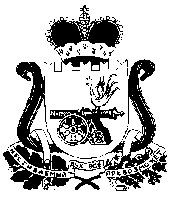 АДМИНИСТРАЦИЯСТОДОЛИЩЕНСКОГО СЕЛЬСКОГО ПОСЕЛЕНИЯПОЧИНКОВСКОГО РАЙОНА СМОЛЕНСКОЙ ОБЛАСТИПОСТАНОВЛЕНИЕО      внесении       изменений       в постановление      Администрации Стодолищенского           сельского поселения Починковского района Смоленской  области  от 10 марта2016 года № 15       В соответствии с постановлением Администрации Смоленской области от 30 августа 2016 года № 515 «О внесении изменений в Порядок создания комиссий по соблюдению требований к служебному поведению муниципальных служащих и урегулированию конфликта интересов в органах местного самоуправления, аппаратах избирательных комиссий муниципальных образований Смоленской области»       Администрация Стодолищенского сельского поселения Починковского района Смоленской области п о с т а н о в л я е т:Внести изменения в пункт 7 Положения о комиссии по соблюдению требований к служебному поведению муниципальных служащих и урегулированию конфликта интересов в Администрации  Стодолищенского сельского поселения Починковского района Смоленской области дополнив пункт словами следующего содержания:- «представителя отдела по профилактике коррупционных и иных правонарушений Аппарата Администрации Смоленской области».     2.   Настоящее постановление подлежит обнародованию. Глава муниципального образованияСтодолищенского сельского поселенияПочинковского района Смоленской области                                                Г.А. Знайкоот12.10.2016 г.№63